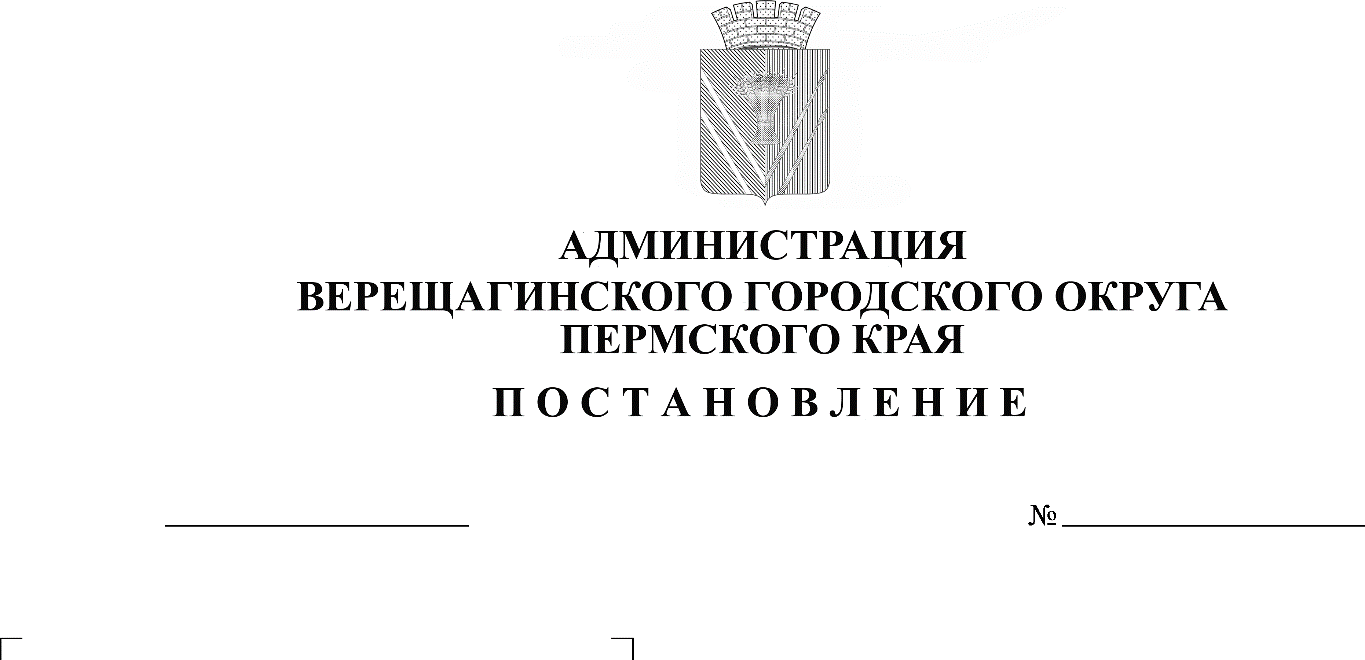            22.03.2024                                                                    254-01-01-468Об утверждении программы «Укрепление общественного здоровья в Верещагинском городском округе»В целях реализации национального проекта «Демография», федерального и регионального проекта «Формирование системы мотивации граждан к здоровому образу жизни, включая здоровое питание и отказ от вредных привычек (Укрепление общественного здоровья)»,  руководствуясь Уставом муниципального образования Верещагинский городской округ Пермского края,администрация Верещагинского городского округа ПОСТАНОВЛЯЕТ:1. Утвердить прилагаемую программу «Укрепление общественного здоровья в Верещагинском  городском округе».2. Настоящее постановление вступает в силу с момента его официального опубликования в газете «Заря».Контроль исполнения постановления возложить на первого заместителя главы администрации городского округа Нохрина Д.А.Глава городского округа – глава администрации Верещагинскогогородского округа Пермского края                                             С.В. КондратьевУТВЕРЖДЕНАпостановлением администрации Верещагинского городского округа от 22.03.2024 № 254-01-01-468ПРОГРАММА«УКРЕПЛЕНИЕ ОБЩЕСТВЕННОГО ЗДОРОВЬЯ В ВЕРЕЩАГИНСКОМ ГОРОДСКОМ ОКРУГЕ»ПАСПОРТПрограммы «Укрепление общественного здоровья в Верещагинском городском округе»Характеристика текущей ситуацииОбщая информацияВерещагинский округ расположен на западе Пермского края. На западе граничит с Кезским районом Удмуртии, с севера — Сивинским, с северо-востока — Карагайским, с юга — Очерским округами Пермского края. На небольшом восточном участке проходит граница с Нытвенским округом.Территория округа составляет 1 619 кв. км. Административный центр — город Верещагино — расположен в наиболее освоенной юго-восточной части и в 130 км от краевого центра — города Пермь.На территории округа – 161 населенный пункт, в том числе в 133-ех или 82,6 % - с постоянно проживающим населением. Автобусное сообщение осуществляется по 14 маршрутам, почти все крупные населённые пункты соединены автобусными линиями с центром муниципального образования, из них 9 пригородных, и 5 городских маршрутов. Общая протяженность маршрутов 801,4 км.Через город Верещагино проходит транссибирская магистраль, город разделен железной дорогой на две части. Железная дорога играет важную роль в развитии города, как транспортного узла, так и в создании рабочих мест. Крупные предприятия и организации находящиеся на территории округа: Таблица 1ДемографияНаселение 39 102 чел., в том числе на городской территории – 23 238 чел. и в сельской территории – 15 864 чел.Численность постоянного населенияТаблица 2По предварительной оценке, численность постоянного населения в округе на 1 января 2024 года составила 38,9 человек.Рисунок 1Численность постоянного населения Верещагинского городского округа (по состоянию на 1 января 2024 года)В Верещагинском городском округе в 2023 году родилось 392 ребенка, умер 491 человек, естественная убыль населения 99 человек.Рисунок 2Рисунок 2За 2023 год миграционный отток составил 71 человек. Основной причиной миграционного оттока остается внутренняя миграция в большие города, в которых ведется масштабное строительство комфортных жилых комплексов с социальной инфраструктурой.Рисунок 3По сравнению с 2022 годом демографическая ситуация характеризуется положительной динамикой в связи с сокращением числа умерших, однако, естественная убыль и миграционный отток населения продолжаются. За 2023 год общая смертность на 1 тыс. населения составила 11,9 случаев (2022 год – 12,5 случаев). В структуре причин смертности всего населения:на I месте - сердечно - сосудистые заболевания;на II месте – онкозаболевания; на III месте – смертность от травм и отравлений. Рисунок 4Структура общей смертности, случаев на 1 тыс. населенияНаиболее важным показателем является показатель смертности от хронических неинфекционных заболеваний (далее-ХНИЗ).Анализ причин смертности от ХНИЗ показал, что основной причиной смертности стабильно являются болезни системы кровообращения. В 2023 году по сравнению с 2022 годом наблюдается снижение показателя смертности от болезней органов дыхания. Доля умерших от болезней органов дыхания в 2023 году в общем числе умерших составляет 2,1 %. Рост случаев смертности зафиксирован от злокачественных новообразований. Так, в 2023 году от злокачественных новообразований умерло 65 человек (15 %). Это больше чем в 2021 году, когда умер 61 человек (13,2%). Динамика показателей смертности населения округа от хронических неинфекционных заболеваний представлена в таблице 3.Таблица 3Смертность населения от хронических неинфекционных заболеванийНа протяжении трех последних лет наблюдается достаточно высокий показатель смертности от внешних причин. Доля умерших от внешних причин в общем числе умерших в 2023 году составляет 10,4 %. Вместе с тем в 2023 году по сравнению с 2022 годом наблюдается снижение на 20,74 % числа случаев смертности от указанной причины.В таблице 4 отражена структура смертности населения от внешних причин.Таблица 4Структура смертности населения от внешних причинВ структуре смертности населения от внешних причин важное место занимает смертность от самоубийств и убийств.Структура причин смертности в трудоспособном возрасте представлена в таблице 5.Таблица 5Число умерших в трудоспособном возрастеОсновной причиной смертности в трудоспособном возрасте является смертность от внешних причин. Доля умерших от внешних причин в общем числе умерших в трудоспособном возрасте в 2023 году составляет 32,26%. В последние три года наблюдается увеличение данного показателя на 15,07%.Показатель смертности в трудоспособном возрасте от болезней органов пищеварения уменьшается. В 2023 году по сравнению с 2020 показатель сократился на 6,1%.Наименьшее число смертей – от болезней органов дыхания.Структура показателя смертности в трудоспособном возрасте от внешних причин представлена в таблице 6.Таблица 6 Структура смертности населения от внешних причин в трудоспособном возрастеЗдоровье и заболеваемость населенияОдним из   основных   показателей   состояния   здоровья   остается заболеваемость населения. Общая заболеваемость на 1 тыс. населения – 1 518 случаев (2022 год – 1 586 случаев): на I месте стоят болезни органов дыхания (в связи с ростом заболеваемости ОРВИ);на II – болезни сердечно - сосудистой системы; на III – болезни костно-мышечной системы. Рисунок 5Структура заболеваемости, случаев на 1 тыс. населенияБольшое влияние на состояние общественного здоровья имеют поведенческие факторы и вредные привычки: распространенность алкоголизма, табакокурения, отсутствие интереса к занятиям физической культурой среди значительной части населения.Анализ заболеваемости населения ХНИЗ показывает, что число общих случаев заболеваемости в расчете на 1000 человек населения в 2023 году выросло по сравнению с предыдущим годом и составляет 1571 чел.Структура причин заболеваемости хроническими неинфекционными заболеваниями отражена в таблице 7.Таблица 7Заболеваемость населения хроническими неинфекционными заболеваниями В структуре общей заболеваемости населения первое место занимают болезни органов дыхания (44,4 % случаев). В 2023 году на каждую 1000 населения приходится 699 случай заболевания органов дыхания. На втором месте – болезни органов системы кровообращения–13,9%.В 2023 году по сравнению с 2022 годом наблюдается рост случаев заболеваний населения по причинам болезней органов дыхания и органов кровообращения.Важным показателем является показатель первичной заболеваемости населения (выявленной впервые).Анализ динамики показателя первичной заболеваемости населения за последние три года фиксирует его ежегодный рост. Так, в 2023 году на каждую 1000 человек населения впервые был выявлен 946 случаев заболеваемости, в 2022 году - 941 случая.Структура причин заболеваний, выявленных впервые, представлена в таблице 8.Таблица 8Структура первичной заболеваемости населенияПервое место в структуре причин первичной заболеваемости стабильно занимают болезни органов дыхания, второе – болезни органов кровообращения. Ежегодный рост первичной заболеваемости наблюдается в части болезней органов дыхания. Среди многочисленных факторов риска развития болезней системы кровообращения, болезней органов дыхания, возникновения злокачественных новообразований не устранимыми являются только пол, возраст, наследственность. Такие факторы риска, как табакокурение, злоупотребление алкоголем, избыточный вес, повышенное артериальное давление в той или иной степени поддаются управлению. При снижении влияния только трех из них (гипертонии, алкоголя, курения) можно сохранить 5% всех потерянных лет здоровой жизни.Злоупотребление алкоголем – одна из важнейших медико-социальных проблем. Алкоголь является третьим по степени значимости фактором риска преждевременной смертности, инвалидности и потерь здоровья в мире.Одним из наиболее важных показателей состояния здоровья населения является заболеваемость детей. В 2023 году на каждую 1000 детей в возрасте от 0 до 17 лет приходилось 2326,0 случая заболеваний. Первичная заболеваемость детского населения составила 1807,0 случая на 1000 человек. Данный показатель в последние три года имеет тенденцию к снижению.Динамика показателя заболеваемости детей в возрасте от 0 до 17 лет представлена в таблице 9.Таблица 9Заболеваемость детей в возрасте от 0 до17 летС целью своевременного выявления случаев возникновения ХНИЗ и их профилактики ежегодно проводятся диспансеризация и профилактические медицинские осмотры населения. Охват населения диспансеризацией и профилактическими медицинскими осмотрами в 2023 году составил 84 %, увеличившись по отношению к 2022 году на 12 % (таблица11).Таблица 10Диспансеризация и профилактические осмотрыАнализ результатов диспансеризации и профилактических медицинских осмотров населения округа позволяет выявить распространенность факторов риска возникновения неинфекционных заболеваний (далее-НИЗ), которая представлена в таблице 11.Таблица11Распространенность факторов риска возникновения неинфекционных заболеванийСреди жителей округа отмечается высокий уровень распространенности факторов риска развития неинфекционных заболеваний, в том числе являющихся лидирующими причинами смертности - сердечно-сосудистых, онкологических, болезней органов дыхания. Почти все факторы риска имеют тенденцию увеличения.Таким образом, на сегодняшний день проблемой остается рост показателей заболеваемости населения и распространение факторов риска возникновения ХНИЗ. Причинами этого являются:низкая	мотивация населения	округа	на	соблюдение	здорового образа жизни;несвоевременное обращение за медицинской помощью;низкий	уровень	информированности	населения	по	вопросам профилактики заболеваний и здорового образа жизни;недостаточная	разъяснительная	работа	среди	населения	по вопросам необходимости иммунопрофилактики.Сложившиеся негативные тенденции в состоянии здоровья населения свидетельствуют о необходимости целенаправленной профилактической работы по воспитанию у населения личной ответственности за собственное здоровье, формированию потребностей в соблюдении правил здорового образа жизни.По данным экспертов Всемирной организации здравоохранения, здоровье каждого человека на 50% зависит от его образа жизни.Анализ данных об обращаемости жителей округа в медицинские организации показывает, что в основном люди обращаются по поводу заболеваний. Только чуть более трети обращений являются профилактическими.Данные об обращаемости жителей округа в медицинские организации представлены в таблице 13.Таблица 12Обращаемость жителей округа в медицинские организацииПрофилактика заболеваний является важнейшим фактором сохранения здоровья и увеличения продолжительности жизни населения. Высокие показатели смертности и заболеваемости населения, в том числе трудоспособного возраста, - это прямое свидетельство низкой приверженности населения к сохранению собственного здоровья. Отсутствие мотивированного ценностного отношения к собственному здоровью как к необходимому жизненному ресурсу препятствует формированию среди населения здорового образа жизни.В связи с вышеизложенным возрастает роль формирования у жителей округа мотивации к ведению здорового образа жизни, информирования граждан о необходимости прохождения диспансеризации и профилактических осмотров и о факторах риска для здоровья, снижения уровней факторов риска не инфекционных заболеваний.Разработка и реализация мероприятий по сохранению и укреплению здоровья населения округа требует системного подхода и, следовательно, отдельного плана мероприятий.Ресурсы в области общественного здоровьяМедицинскую помощь населению в округе оказывают: - центральная районная больница, в структуру которой входят 21 фельдшерско – акушерский пункт, две сельских врачебных амбулатории, одна врачебная амбулатория, одна участковая больница;- стоматологическая поликлиника;- частные организации: ООО «Медлаб», ООО «Современная медицина», ООО «Виво», 3 стоматологических кабинета и 3 офтальмологических кабинета.Помимо оказания  медицинской  помощи  населению,  в  округе реализуется комплекс мероприятий, направленных на формирование здорового образа жизни, борьбу с не инфекционными заболеваниями и факторами риска их развития.Приоритетное значение для укрепления здоровья граждан имеют занятия физической культурой и массовым спортом.В целях повышения интереса населения к занятиям физической культурой, спортом и ведению здорового образа жизни ежегодно проводятся различные спортивные, физкультурно-оздоровительные и массовые мероприятия, среди которых: соревнования по различным видам спорта, мероприятия для пожилых людей и инвалидов, работающей молодежи. Также ежегодно проводятся краевые и муниципальные спортивные мероприятия, направленные на развитие детского спорта, здоровьесбережение дошкольников, формирование потребности в здоровом образе жизни. Ежегодно проводятся мероприятия с массовым количеством участников: Спартакиады среди образовательных учреждений и детских садов Верещагинского городского округа, Спартакиада пенсионеров, Фестиваль скандинавской ходьбы, легкоатлетическая эстафета «Спасибо за жизнь!».После долгого перерыва возобновили проведение туристического слета, в котором участвуют команды организаций, образовательных учреждений и сельских территорий. Сборные команды и спортсмены округа участвовали на Чемпионатах Пермского края, Приволжского федерального округа, где добивались значительных побед. Ежегодно в летний период организуется работа спортивного лагеря для детей. Привлечение к систематическим занятиям физической культурой и спортом и приобщение к здоровому образу жизни широких масс населения, оказывает положительное влияние на улучшение качества жизни и здоровья граждан Верещагинского городского округа.На 31 декабря 2023 года численность занимающихся физической культурой и спортом в возрасте от 3 до 79 лет составляет 19 894 человек (2022 год – 18 063 чел.).Рисунок 6Доля населения, систематически занимающегося физкультурой и спортом, %Рисунок 7Возрастная структура населения, занимающихся физической культурой и спортомОбучающиеся: 3-15 летМолодежь: 16-29 летСредний возраст: 30-54 лет (женщины), 30-59 лет (мужчины)Старший возраст: старше 55 (женщины), старше 60 лет (мужчины)Доля населения, систематически занимающегося физической культурой и спортом, составила 54,8% от общей численности населения округа (в возрасте от 3 до 79 лет).Доля детей и молодёжи, систематически занимающихся физической культурой и спортом, в общей численности, в возрасте 3-29 лет, составила 90,2 %.Доля граждан среднего возраста (женщины в возрасте 30-54 лет, мужчины в возрасте 30-59 лет), систематически занимающихся физической культурой и спортом, в обще численности составила 46,5 %. Доля граждан старшего возраста (женщины в возрасте 55-79 лет, мужчины в возрасте 60-79 лет), систематически занимающихся физической культурой и спортом, в обще численности составила 15,3 %.Уровень обеспеченности населения спортивными сооружениями исходя из единовременной пропускной способности объектов спорта по итогам 2023 года составил 47,9 %. Общее число спортивных сооружений, расположенных на территории округа, составляет 59 ед. В общем количестве спортивных сооружений доля спортивных плоскостных сооружений составляет 54,2 %, спортивных залов – 45,8 %.Одной из ключевых задач пропаганды здорового образа жизни является внедрение и популяризация Всероссийского физкультурно-оздоровительного комплекса «Готов к труду и обороне» (далее – комплекс ГТО).На территории округа создан и функционирует центр тестирования по выполнению видов испытаний, нормативов, требований к уровню знаний и умений в области физической культуры и спорта, а также ведется работа по информированию населения, подготовке граждан к выполнению нормативов комплекса ГТО. В 2023 году участие в мероприятиях по выполнению нормативов испытаний (тестов) комплекса ГТО приняли 576 чел., из них 476 чел. выполнили нормативы испытаний (тестов) комплекса ГТО на знак отличия.В образовательных учреждениях округа систематически проводятся мероприятия, направленные на профилактику употребления алкоголя, табака, наркотических веществ, проводится социально-психологическое тестирование учащихся.Приоритеты и цели реализуемой программыв рамках соответствующих направлений социально-экономического развития округа, описание основных целей и задач программы и планируемые итоги реализации программыУкрепление общественного здоровья в округе является одними из приоритетных направлений. Одним из показателей качества населения является уровень его здоровья, который зачастую зависит и от соблюдения гражданином культуры ведения здорового образа жизни и от занятий физической культурой и спортом.Программа «Укрепление общественного здоровья» определяет комплекс целей и задач муниципальной политики по обеспечению развития физической культуры, спорта, пропаганде здорового образа жизни, развитию человеческого потенциала, укреплению здоровья нации, успешному выступлению команд на межрайонных и краевых соревнованиях, финансовое обеспечение и механизмы реализации мероприятий, направленных на обеспечение доступности занятий физической культурой и спортом и показатели их результативности.Целью Программы является увеличение доли граждан, ведущих здоровый образ жизни.Основными задачами являются:Формирование среды, способствующей ведению гражданами здорового образа жизни, включая здоровое питание и отказ от вредных привычек;Мотивирование граждан к ведению здорового образа жизни посредством проведения информационно-коммуникационной кампании, а также вовлечения граждан и некоммерческих организаций в мероприятия по укреплению общественного здоровья;Внедрение программ укрепления здоровья на рабочем месте (корпоративных программ укрепления здоровья).Основные меры правового регулирования, направленные на достижение целей и конечных результатов программы, с обоснованием основных положений и сроков принятия необходимых муниципальныхправовых актовНациональный проект «Демография»;Федеральный проект «Формирование системы мотивации граждан к здоровому образу жизни, включая здоровое питание и отказ от вредных привычек (Укрепление общественного здоровья)»;Региональный проект «Формирование системы мотивации граждан к здоровому образу жизни, включая здоровое питание и отказ от вредных привычек (Пермский край)»;Приоритеты муниципальной политики в сфере физической культуры и спорта установлены следующими стратегическими документами и нормативными правовыми актами Российской Федерации, Пермского края и Верещагинского городского  округа:Конституция Российской Федерации;Указ Президента Российской Федерации №1351 от 09.10.2007; «Об утверждении Концепции демографической политики Российской Федерации на период до2025года»;Указ Президента Российской Федерации N1666 от 19.12.2012 «Об утверждении Стратегией государственной национальной политики Российской Федерации на период до2025 года»;Федеральный закон от 06.10.2003 №131-ФЗ «Об общих принципах организации местного самоуправления в РФ»;Федеральный закон от 04.12.2007 № 329-ФЗ «О физической культуре и спорте в Российской Федерации»;Федеральный закон от 01.12.2014 № 419-ФЗ «О внесении изменений в отдельные законодательные акты Российской Федерации по вопросам социальной защиты инвалидов в связи с ратификацией Конвенции о правах инвалидов»;Распоряжение Правительства Российской Федерации 07.08.2009 N1101-р«Об утверждении Стратегии развития физической культуры и спорта в Российской Федерации на период до 2020 года»;Распоряжение Правительства Российской Федерации 05.02.2016 N164-р«Об утверждении Стратегии действий в интересах граждан старшего поколения в Российской Федерации до 2025 года»;Распоряжение Правительства Российской Федерации от 25.08.2014 №1618-р «Об утверждении Концепции государственной семейной политики в Российской Федерации на период до 2025года»;Перечень целевых показателей.Основными ожидаемыми конечными показателями будут: Доля населения, занимающихся физкультурой и спортом; Доля населения участвующих в мероприятиях по укреплению общественного здоровья; Количество внедренных корпоративных программ. Данные показатели,  опосредовано будут влиять на увеличение доли граждан, ведущих здоровый образ жизни.Информация по финансовому обеспечению программы5.1. Финансовое обеспечение программы не предусмотрено, все мероприятия реализуются за счет текущего финансирования.5.2. Мероприятия Программы выполняются в рамках действующих муниципальных программ:Таблица 13Описание мер муниципального регулирования и управления рисками с целью минимизации их влияния на достижение целей программыРиски реализации Программы делятся на внутренние, которые относятся к сфере компетенции ответственного исполнителя (соисполнителей) Программы, и внешние, наступление или не наступление которых не зависит от действий ответственного исполнителя Программы.Внутренние риски могут являться следствием:низкой	исполнительской	дисциплины	ответственного исполнителя (соисполнителей) мероприятий;несвоевременных	разработки,	согласования	и	принятия документов, обеспечивающих выполнение мероприятий;недостаточной	оперативности	при	корректировке	плана	реализации мероприятий при наступлении внешних рисков;Мерами управления внутренними рисками являются: детальное планирование хода реализации мероприятий; оперативный мониторинг выполнения мероприятий;своевременная актуализация планов, в том числе корректировка состава и сроков исполнения мероприятий с сохранением ожидаемых результатов мероприятий.Внешние риски могут являться следствием:деятельности иных органов муниципальной власти Верещагинского городского округа Пермского края;недостаточность финансирования из бюджетных источников; возникновения дестабилизирующих общественных процессов.Основной мерой управления этим риском является проведение в течение всего срока выполнения Программы мониторинга текущего состояния. Методика и порядок (в том числе критерии оценки) эффективности программыОценка эффективности выполнения Программы проводится для обеспечения ответственного исполнителя оперативной информацией о ходе и промежуточных результатах выполнения мероприятий. Ответственный исполнитель использует результаты оценки эффективности ее выполнения при принятии решений:О корректировке плана мероприятий на текущий год;О формировании дополнительных мероприятий на очередной год;О подготовке предложений по корректировке, в случае выявления факторов, существенно влияющих на ход реализации Программы.Контроль за реализацией муниципальной программы «Укрепление общественного здоровья» осуществляется на основе составления отчетов за три отчетных периода и за год, а также проведения ежегодной оценки эффективности.Составление отчетов о реализации мероприятий, оценку эффективности осуществляет ответственный за мероприятие совместно с соисполнителями.Отчеты о реализации подписанный ответственным исполнителем направляется в планово – экономический отдел администрации Верещагинского городского округа в следующие сроки: 1) за первый отчетный период - 5 месяцев (январь, февраль, март, апрель, май) - не позднее 5 июня текущего года;2)  за второй отчетный период - 3 месяца (июнь, июль, август) - не позднее 5 сентября текущего года;3) за третий отчетный период - 3 месяца (сентябрь, октябрь, ноябрь) - не позднее 1 декабря текущего года; 4)  годовой отчет - за 12 месяцев (январь - декабрь) - не позднее 1 февраля года, следующего за отчетным.6.	Оценка эффективности реализации всех мероприятий проводится на основании годовых отчетов на совместном совещании ежегодно.Целевые показатели программы «Укрепление общественного здоровья в Верещагинском городском округе» Приложение 3к программе «Укрепление общественного здоровья в Верещагинском городском округе»План мероприятий по укреплению общественного здоровья в Верещагинском городском округена 2024-2026 гг.Ответственный исполнитель программыАдминистрация Верещагинского городского округаСоисполнители программыОтдел образования; Отдел культуры, молодежи и спорта; Отдел экономического развития;Отдел внутренней политики;Территориальные отделы; Отдел ЗАГС;Участники программыУчреждения культуры;Учреждения дополнительного образования; Общеобразовательные организации;ГБУЗПК «Верещагинская центральная районная больница»; Предприятия и организации;НКО;ЦельпрограммыУвеличение доли граждан, ведущих здоровый образ жизни.Задачи программыФормирование среды, способствующей ведению гражданами здорового образа жизни, включая здоровое питание и отказ от вредных привычек.Мотивирование граждан к ведению здорового образа жизни посредством проведения информационно-коммуникационной кампании, а также вовлечения граждан и некоммерческих организаций в мероприятия по укреплению общественного здоровья.Внедрение программ укрепления здоровья на рабочем месте(корпоративных программ укрепления здоровья)(корпоративных программ укрепления здоровья)(корпоративных программ укрепления здоровья)(корпоративных программ укрепления здоровья)(корпоративных программ укрепления здоровья)(корпоративных программ укрепления здоровья)(корпоративных программ укрепления здоровья)(корпоративных программ укрепления здоровья)(корпоративных программ укрепления здоровья)(корпоративных программ укрепления здоровья)(корпоративных программ укрепления здоровья)Ожидаемые результаты реализациипрограммыУвеличение доли граждан, ведущих здоровый образ жизниУвеличение доли граждан, ведущих здоровый образ жизниУвеличение доли граждан, ведущих здоровый образ жизниУвеличение доли граждан, ведущих здоровый образ жизниУвеличение доли граждан, ведущих здоровый образ жизниУвеличение доли граждан, ведущих здоровый образ жизниУвеличение доли граждан, ведущих здоровый образ жизниУвеличение доли граждан, ведущих здоровый образ жизниУвеличение доли граждан, ведущих здоровый образ жизниУвеличение доли граждан, ведущих здоровый образ жизниУвеличение доли граждан, ведущих здоровый образ жизниСроки реализации программыПрограмма реализуется в один этап – с 2024–2026 годы.Программа реализуется в один этап – с 2024–2026 годы.Программа реализуется в один этап – с 2024–2026 годы.Программа реализуется в один этап – с 2024–2026 годы.Программа реализуется в один этап – с 2024–2026 годы.Программа реализуется в один этап – с 2024–2026 годы.Программа реализуется в один этап – с 2024–2026 годы.Программа реализуется в один этап – с 2024–2026 годы.Программа реализуется в один этап – с 2024–2026 годы.Программа реализуется в один этап – с 2024–2026 годы.Программа реализуется в один этап – с 2024–2026 годы.Целевые показатели№п/пНаименование показателяНаименование показателяЕд.изм.Ед.изм.Плановое значение целевого показателяПлановое значение целевого показателяПлановое значение целевого показателяПлановое значение целевого показателяПлановое значение целевого показателяПлановое значение целевого показателяПлановое значение целевого показателяЦелевые показатели№п/пНаименование показателяНаименование показателяЕд.изм.Ед.изм.2023(факт)2023(факт)20242024202520262026Целевые показатели1- доля населения, занимающихся физкультурой и спортом- доля населения, занимающихся физкультурой и спортом%%54,854,85656586060Целевые показатели2- доля населения участвующих в мероприятиях по укреплению общественного здоровья- доля населения участвующих в мероприятиях по укреплению общественного здоровья%%Не было учетаНе было учета25 %25 %35%45 %45 %Целевые показатели3количество внедренных корпоративных программколичество внедренных корпоративных программштшт0011111Объемы и источники финансовогоОбеспечения программыИсточники финансового обеспеченияИсточники финансового обеспеченияРасходы (тыс.руб.)Расходы (тыс.руб.)Расходы (тыс.руб.)Расходы (тыс.руб.)Расходы (тыс.руб.)Расходы (тыс.руб.)Расходы (тыс.руб.)Расходы (тыс.руб.)Расходы (тыс.руб.)Объемы и источники финансовогоОбеспечения программыИсточники финансового обеспеченияИсточники финансового обеспечения202420242025202520262026итогоитогоитогоОбъемы и источники финансовогоОбеспечения программыВсего, в том числеВсего, в том числе0,00,00,00,00,00,00,00,00,0Объемы и источники финансовогоОбеспечения программыБюджет Верещагинского городскогоокругаБюджет Верещагинского городскогоокруга0,00,00,00,00,00,00,00,00,0Объемы и источники финансовогоОбеспечения программыКраевой бюджетКраевой бюджет0,00,00,00,00,00,00,00,00,0Объемы и источники финансовогоОбеспечения программыФедеральныйбюджетФедеральныйбюджет0,00,00,00,00,00,00,00,00,0Объемы и источники финансовогоОбеспечения программыВнебюджетные источникиВнебюджетные источники0,00,00,00,00,00,00,00,00,0№ п/пНаименование организациичисл. работников1АО "Верещагинский ПРМЗ РЕМПУТЬМАШ по ремонту путевых машин и производству запасных частей"3762ООО "Вемол"3003ООО Агропредприятие Заря Путино2134Вагонное ремонтное депо Верещагино АО ОМК Стальной путь2065ООО "Торговый дом "Монолит Р"1366АО Верещагинская трикотажная фабрика1027ООО Верещагинский комбинат детского питания1608МУП Верещагинские тепловые сети1109Муниципальное бюджетное образовательное учреждение "Верещагинский образовательный комплекс"91110Государственное бюджетное  учреждение здравоохранения ПК "Верещагинская центральная районная больница"49611Межмуниципальный отдел Министерства внутренних дел Российской Федерации "Верещагинский"173Численность постоянного населенияпо состоянию на 01.01.Всего населенияв том числе по возрасту:в том числе по возрасту:в том числе по возрасту:в том числе по возрасту:в том числе по возрасту:в том числе по возрасту:в том числе по возрасту:в том числе по возрасту:Численность постоянного населенияпо состоянию на 01.01.Всего населения0-3 вкл.4-6 вкл.7-17 вкл.18-54  вкл. жен.18-59 вкл. муж.старше 55 (жен.) и 60 (муж.)в том числе:в том числе:Численность постоянного населенияпо состоянию на 01.01.Всего населения0-3 вкл.4-6 вкл.7-17 вкл.18-54  вкл. жен.18-59 вкл. муж.старше 55 (жен.) и 60 (муж.)55 и старше жен.60 и старше муж.12345678910202138 038195218906175874110178910263332769202237 890185517756413863110056916063462814202339 102172115916325923999861024070023238Причины2021 год2022 год2023 годЧисло	умерших	от	болезней системы кровообращения (чел.)286244233В расчете на 100 000 населения751661643Число умерших от злокачественных новообразований (чел.)616565В расчете на 100 000 населения160176176Число умерших от внешних причин (чел.)424142В расчете на 100 000 населения110110110Число умерших от болезней органов пищеварения (чел.)372620В расчете на100 000 населения977055Число умерших от болезней органов дыхания (чел.)8177В расчете на 100 000 населения214319Внешние причины2021 год2022 год2023 годУбийства676ДТП311Самоубийства995Случайные отравления алкоголем111Прочие232329Причина2021 год2022 год2023 годЧисло умерших, всего(чел.):129119128В расчете на 100 000 населения339322354Число умерших от болезней органов дыхания (чел.)243В расчете на 100 000 населения5,2108Число умерших от болезней системы473946Причина2021 год2022 год2023 годЧисло умерших, всего(чел.):129119128В расчете на 100 000 населения339322354Число умерших от болезней органов дыхания (чел.)243В расчете на 100 000 населения5,2108Число умерших от болезней системы473946Кровообращения (чел.)В расчете на 100 000 населения123105127Число умерших от злокачественных новообразований(чел.)211417В расчете на100 000 населения553847Число умерших от болезней органов пищеварения (чел.)12910В расчете на 100 000 населения31,52424Число умерших от внешних причин(чел.)303129Внешние причины787880Внешние причины2021 год2022 год2023 годУбийства665ДТП101Самоубийства242Случайные отравления алкоголем111Прочие202019Причина заболеваемости2021 год2022 год2023 годВсего:153115441571Болезни органов дыхания701689699Болезни органов кровообращения217217219Болезни костно-мышечной системы136136136Болезни пищеварительной системы687070Причины заболеваемости2021 год2022 год2023 годЗаболеваемость населения(всего), в том числе:929941969Болезни органов дыхания665663663Болезни органов кровообращения190190182Злокачественные новообразования18,41817,9Показатель2021 год2022 год2023 годЗаболеваемость детей до 1 года (случаев на 1000 чел)241224452123Заболеваемость детей в возрасте от 0 до17 лет (случаев на1000 человек)243624332326Первичная заболеваемость детей в возрасте от 0 до17 лет (случаев на1000 человек)188618851807Первичная инвалидность детей в возрасте от 0 до 17лет (чел.)1,51,51,5Показатель2022 год2023 годОхват населения диспансеризацией,%7387Охват населения профилактическими медицинскими осмотрами, %6172Охват населения диспансеризацией и профилактическими медицинскими осмотрами,%7284Факторы риска возникновения НИЗ2022 год2023 годНерациональное питание,%3443Избыточная масса тела,%4852Низкая физическая активность,%5658Табакокурение,%3939Пагубное употребление алкоголя,%2929Показатель2022 год2023 годЧисло посещений в поликлинике и на дому (случаев на 1000 жителей),в том числе:85878702По поводу заболеваний,%57,458,6профилактические,%42,641,4№п/пНаименование муниципальной программы Ответственный исполнительРазвитие сферы культуры, молодёжной политики и туризмаОтдел культуры, молодёжи и спорта Развитие физической культуры и спортаОтдел культуры, молодёжи и спорта Развитие системы образования Отдел образования Экономическое развитиеОтдел экономического развития Охрана окружающей среды Сектор охраны окружающей среды и природопользования Обеспечение безопасности жизнедеятельности населения МКУ «Центр по обеспечению мероприятий в области гражданской обороны, чрезвычайных ситуаций и пожарной безопасности Верещагинского городского округа Пермского края»Взаимодействие общества и властиОтдел организационной работы и внутренней политики Благоустройство территорииУправление жилищно – коммунального хозяйства и инфраструктурыНаименование показателяЗначения показателей по годам реализации проектаЗначения показателей по годам реализации проектаЗначения показателей по годам реализации проектаЗначения показателей по годам реализации проектаЗначения показателей по годам реализации проектаНаименование показателянаименование2023 (факт)202420252026Доля населения, занимающихся физкультурой и спортомПроцент54,8565860Доля населения участвующих в мероприятиях по укреплению общественного здоровьяПроцентНе было учета25 %35%45 %Количество внедренных корпоративных программшт.0111NЗадачиМероприятия, проводимые в рамках задачСроки реализацииУчастники мероприятийИсполнители123456Задача1.Формирование среды, способствующей ведению гражданами здорового образа жизни, включая здоровое питание и отказ от вредных привычекЗадача1.Формирование среды, способствующей ведению гражданами здорового образа жизни, включая здоровое питание и отказ от вредных привычекЗадача1.Формирование среды, способствующей ведению гражданами здорового образа жизни, включая здоровое питание и отказ от вредных привычекЗадача1.Формирование среды, способствующей ведению гражданами здорового образа жизни, включая здоровое питание и отказ от вредных привычекЗадача1.Формирование среды, способствующей ведению гражданами здорового образа жизни, включая здоровое питание и отказ от вредных привычек1.1Снижение потребления табака и алкоголяОрганизация и проведение мероприятий по пропаганде здорового образа жизни для молодежи округа2024-2026 гг.Молодежь округаОбразовательные организации, Учреждения культуры, дополнительного образования, спорта1.1Снижение потребления табака и алкоголяОрганизация и проведение лектория для обучающихся округаВ течении учебного года и в период летней оздоровительной кампанииОбучающиеся 7-11 классов общеобразовательных организаций округа (далее -ОУ) и средних специальных учебных заведений (далее-ССУЗ)Образовательные организации,ГБПОУ «ВМТ», ЧОУ «ПКТ» ГБУЗПК «Верещагинская районная центральная районная больница»1.2Организация здорового питанияПроведение мероприятий по витаминизации детского питания в дошкольныхЕжегодно в течении учебного годаВоспитанники дошкольных учреждений округа(далее-Отдел образования администрации Верещагинского городского округа,Учреждениях округаДОУ)Образовательные учреждения округаОбеспечение бесплатным питанием обучающихсяЕжегодно в течении учебного годаОбучающиеся с 1по 4 класс, дети с ОВЗОтдел образования администрации Верещагинского городского округа,Образовательные учреждения округаОрганизация ярмарочной деятельности на постоянной основе(не менее 2-х ярмарок в год)2024-2026гг.Весна и осеньЖители округаОтдел сельского хозяйства администрации Верещагинского городского округа1.3Увеличение двигательной активностиРеализация в ДОУ программ:Программы физического развития детей 3-7лет2024-2026 гг.Воспитанники ДОУ, их родителиОтдел образования администрации Верещагинского городского округа,ДОУ1.3Увеличение двигательной активностиОрганизация и проведение в ДОУ мероприятий:-ежедневной утренней зарядки;2024-2026 гг.Воспитанники ДОУ, их родителиДОУФизкультурных минуток; двигательных динамических пауз;Дошкольной Спартакиады;Игры «Зарница» для детей и их родителей;Соревнований «Папа, мама, я – спортивная семья»;Веселых стартов;Зимних олимпийских игр;спортивно-оздоровительных акций и флешмобов;неделя Здоровья;НОД–Здоровый образ жизни, культурно-гигиенические навыки и др.;Подвижные игры во время прогулокСпортивно-массовые мероприятия 2024-2026 гг.Воспитанники, педагоги, родители, профессиональные спортсмены. Общественные спортивные формирования Отдел культуры, молодежи и спорта администрации Верещагинского городского округа,МБУДО «ДЮСШ»Проведение бесплатных занятий физической культурой и спортом с населением на площадках2023-2026 гг.Жители округаОУМБУДО «ДЮСШ»по месту жительства и бесплатных занятий с инструкторами на муниципальных плоскостных спортивных сооруженияхОрганизация спортивно-оздоровительных мероприятий для граждан старшего поколения в рамках проекта «Активное долголетие»2024-2026 гг.Жители старшего возраста Отдел культуры, молодежи и спорта администрации Верещагинского городского округа,МБУДО «ДЮСШ»Совет ветерановПроведение мероприятий, включенных в календарный план официальных физкультурных и спортивных мероприятий, в том числе: фестиваля скандинавской ходьбы, всероссийский и региональных акций2024-2026 гг.Жители округаОтдел культуры, молодежи и спорта администрации Верещагинского городского округа,МБУДО «ДЮСШ»Организация подготовки и участия граждан в мероприятиях по сдаче нормативов «Готов к труду и обороне» (ГТО)2024-2026 гг.Жители округаМБУДО «ДЮСШ» (центр тестирования)1.4Формирование ответственного отношения к репродуктивномуПроведение постоянно действующего лектория для обучающихсяВ период учебного годаОбучающиеся 7-11 классов общеобразовательных организаций и техникумовГБУЗ ПК «Верещагинская центральная районная больница;Руководители ОУ, техникумовздоровьюздоровьюОрганизация работы школ здоровья для будущих матерей Ежегодно 2024-2026 гг.Женщины репродуктивного возрастаГБУЗПК «Верещагинская центральная районная больница»1.5Профилактика травматизмаОрганизация и проведение муниципальных соревнований «Школа безопасности», «Оказание первой помощи в экстремальной ситуации»2024-2026 гг.Обучающиеся общеобразовательных организацийМКУ «Центр ГО, ЧС и ПБ»Руководители ОУ1.6Профилактика заболеваний полости ртаОрганизация и проведение совместно с учреждениями здравоохранения профилактических мероприятий на тему«Заболевания полости рта»2024-2026 гг.Обучающиеся  общеобразовательных организацийРуководители ОУ,ГБУЗПК «Верещагинская центральная районная больница»1.7Профилактика инфекционных (ВИЧ-инфекция и туберкулез) и не инфекционных социально значимых заболеваний(заболеваний системы кровообращения, онкологическихУчастие в проведении Дня борьбы со СПИДом1 декабря ежегодноОбучающиеся общеобразовательных организаций и жители округаУчреждения образования, дополнительного образования, культуры,ГБУЗПК «Верещагинская центральная районная больница»1.7Профилактика инфекционных (ВИЧ-инфекция и туберкулез) и не инфекционных социально значимых заболеваний(заболеваний системы кровообращения, онкологическихУчастие в проведении Дня борьбы с туберкулезом24 марта ежегодноОбучающиеся общеобразовательных организаций и жители округаУчреждения образования, дополнительного образования, культуры,ГБУЗПК «Верещагинская центральная районная больница»заболеваний)заболеваний)Проведение Дня борьбы с раком молочной железы15 октября ежегодноЖенское население ГБУЗПК «Верещагинская центральная районная больница»заболеваний)Проведение Всемирного дня сердца29 сентября ежегодноОбучающиеся общеобразовательных организаций и жители округаУчреждения образования, дополнительного образования, культуры,ГБУЗПК «Верещагинская центральная районная больница»Совет ветерановзаболеваний)Проведение Всемирного дня борьбы с инсультом29 октября ежегодноОбучающиеся общеобразовательных организаций и жители округаУчреждения образования, дополнительного образования, культуры,ГБУЗПК «Верещагинская центральная районная больница»Совет ветеранов1.8Формирование приверженности диспансеризации, профилактическим медицинским осмотрам, вакцинацииПроведение для граждан и родительского сообщества обучающих семинаров с привлечением специалистов с целью повышения приверженности диспансеризации и вакцинации2024-2026гг.Обучающиеся общеобразовательных организаций и жители округаУчреждения образования, дополнительного образования, культуры,ГБУЗПК «Верещагинская центральная районная больница»Задача 2. Мотивирование граждан к ведению здорового образа жизни по средством проведения информационно-коммуникационной кампании, а так же вовлечения граждан и некоммерческих организаций в мероприятия по укреплению общественного здоровьяЗадача 2. Мотивирование граждан к ведению здорового образа жизни по средством проведения информационно-коммуникационной кампании, а так же вовлечения граждан и некоммерческих организаций в мероприятия по укреплению общественного здоровьяЗадача 2. Мотивирование граждан к ведению здорового образа жизни по средством проведения информационно-коммуникационной кампании, а так же вовлечения граждан и некоммерческих организаций в мероприятия по укреплению общественного здоровьяЗадача 2. Мотивирование граждан к ведению здорового образа жизни по средством проведения информационно-коммуникационной кампании, а так же вовлечения граждан и некоммерческих организаций в мероприятия по укреплению общественного здоровьяЗадача 2. Мотивирование граждан к ведению здорового образа жизни по средством проведения информационно-коммуникационной кампании, а так же вовлечения граждан и некоммерческих организаций в мероприятия по укреплению общественного здоровьяЗадача 2. Мотивирование граждан к ведению здорового образа жизни по средством проведения информационно-коммуникационной кампании, а так же вовлечения граждан и некоммерческих организаций в мероприятия по укреплению общественного здоровья2.1Создание единой информационной среды, направленной на популяризацию здорового образа жизниПроведение единой информационной кампании с использованием основных групп интернет-ресурсов (ВК, одноклассники) для всех целевых аудиторий по формированию мотивации граждан к здоровому образу жизни, включая здоровое питание и отказ от вредных привычекПостоянно в течение 2024-2026 гг.Обучающиеся общеобразовательных организаций и жители округаОтдел организационной работы и внутренней политики администрации Верещагинского городского округа, Учреждения образования, дополнительного образования, культуры.Совет ветеранов.2.1Создание единой информационной среды, направленной на популяризацию здорового образа жизниИнформирование населения о вреде потребления табака и алкоголя: трансляция видеороликов,  аудиороликов, распространение плакатов, листовок2024-2026 гг.Обучающиеся общеобразовательных организаций и жители округаУчреждения образования, дополнительного образования, культуры, отдел внутренней политики, ГБУЗПК «Верещагинская ЦРБ».Отдел организационной работы и внутренней политики администрации Верещагинского городского округа, Местные СМИ2.1Создание единой информационной среды, направленной на популяризацию здорового образа жизниСоздание и размещение публикаций в средствах массовой информации и социальных сетях на тему здорового образа жизни2024-2026 гг.Обучающиеся общеобразовательных организаций и жители округаУчреждения образования, дополнительного образования, культуры, отдел внутренней политики, ГБУЗПК «Верещагинская ЦРБ».Отдел организационной работы и внутренней политики администрации Верещагинского городского округа, Местные СМИЗадача3.Внедрение корпоративных программ укрепления здоровья в округеЗадача3.Внедрение корпоративных программ укрепления здоровья в округеЗадача3.Внедрение корпоративных программ укрепления здоровья в округеЗадача3.Внедрение корпоративных программ укрепления здоровья в округеЗадача3.Внедрение корпоративных программ укрепления здоровья в округеЗадача3.Внедрение корпоративных программ укрепления здоровья в округе3.1Привлечение предприятий, организаций, учреждений к внедрениюПроведение круглого стола с предприятиями (организациями)2024 – 2026 гг.Предприятия и организации расположенные на территории округаОтдел экономического развития администрации Верещагинского городского округаКорпоративных программ укрепления здоровья работников по вопросу разработки корпоративных программ (планов мероприятий) укрепления здоровья работниковКорпоративных программ укрепления здоровья работниковОказание информационно-консультационной поддержки предприятиям и организациям малого и среднего бизнеса, готовым к внедрению корпоративных программ укрепления здоровья работниковОтдел экономического развития администрации Верещагинского городского округаКорпоративных программ укрепления здоровья работниковРеализация мероприятий по укреплению здоровья на предприятиях и организациях округа :создание физкультурных сообществ на предприятиях; внедрение программ здоровья на предприятиях; участие команд предприятий и организаций в массовых муниципальных, межмуниципальных и краевых спортивных мероприятияхОтдел экономического развития, отдел культуры, молодежи и спорта администрации Верещагинского городского округа